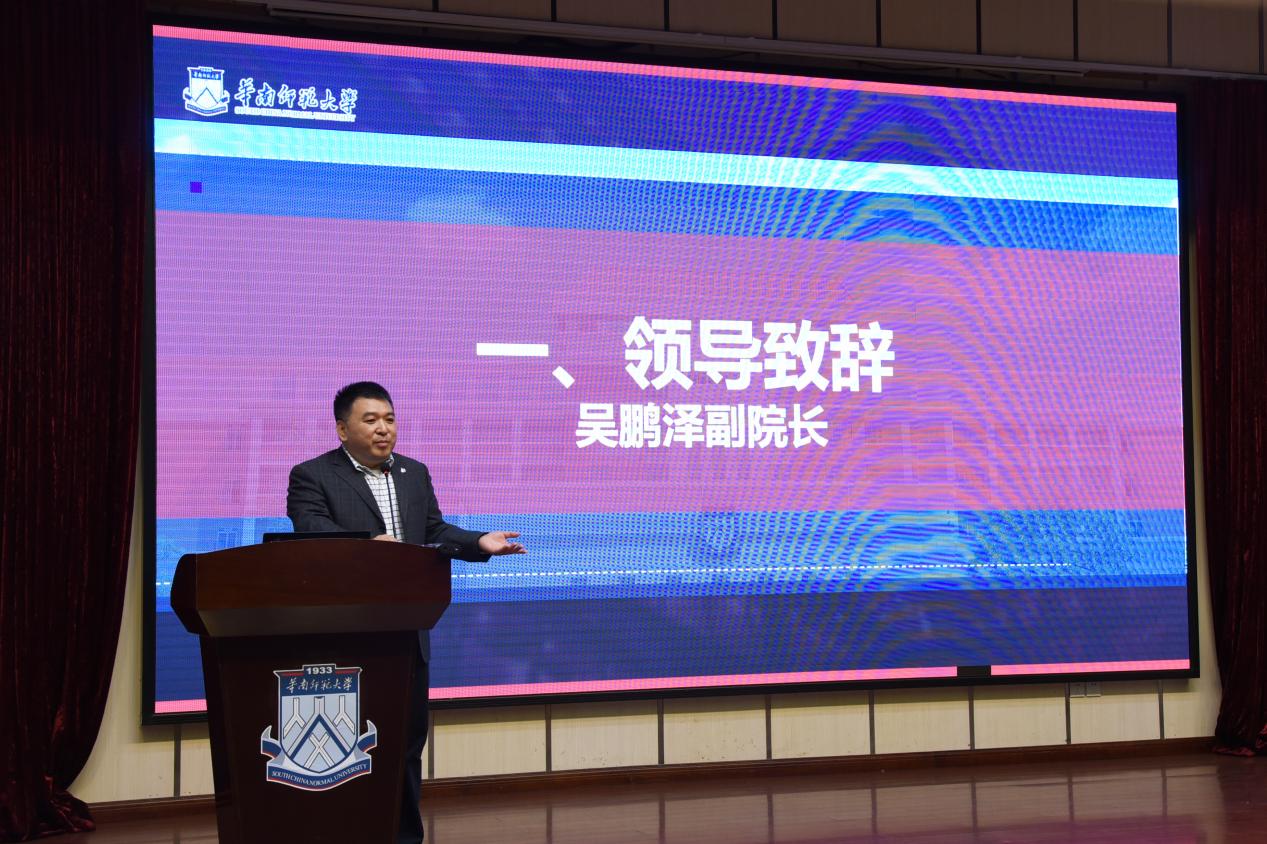 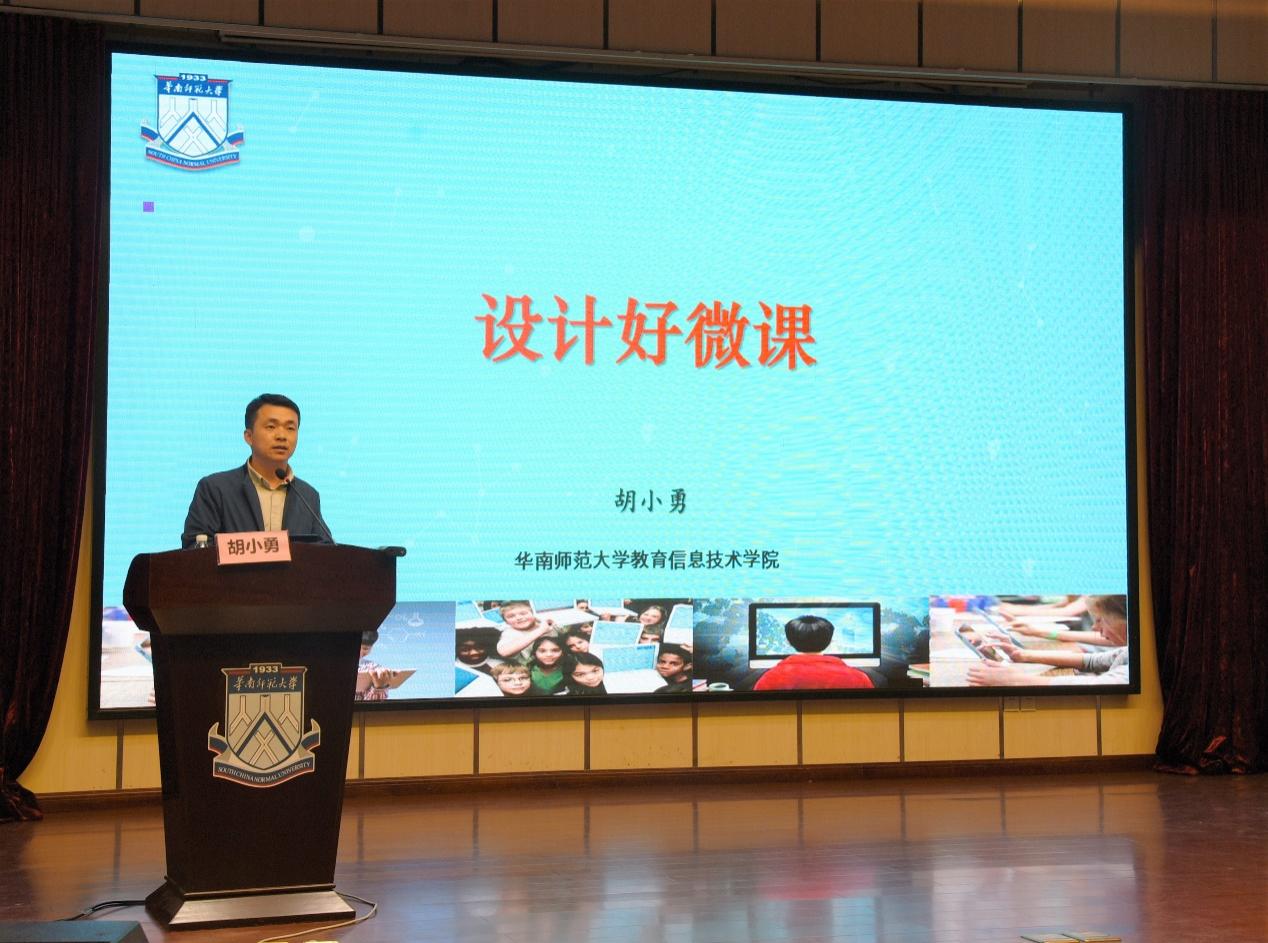 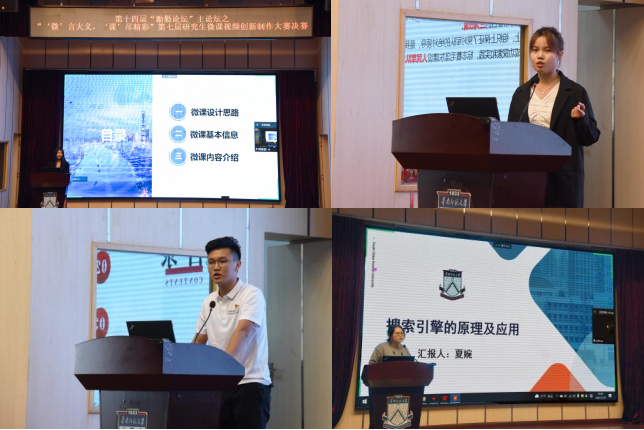 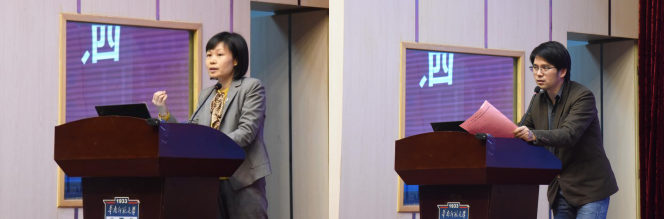 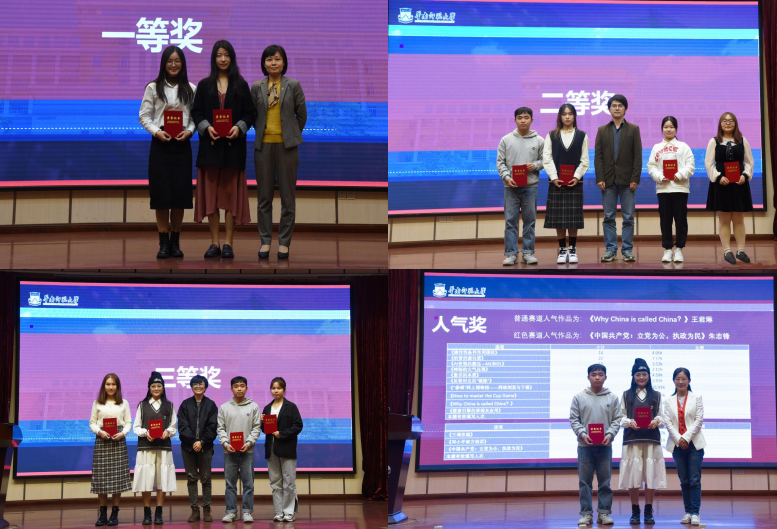 附：获奖选手名单常规赛道：红色赛道：一等奖张绮梦物理与电信工程学院神秘的大气压强二等奖洪畅文学院操作性条件作用理论二等奖罗文婧孙敏教育信息技术学院机智的蛋白质二等奖潘颖教育信息技术学院“参观”网上博物馆——网路浏览与下载三等奖罗嘉兴哲学与社会发展学院意识的本质三等奖华越文学院反差对立见“顿挫”三等奖王闰外国语言文化学院How to master the Cup Game三等奖王君琳外国语言文化学院Why China is called China？三等奖黄江舟教育信息技术学院AI变强的魔法—ML和DL三等奖夏婉曾艳婷教育信息技术学院搜索引擎的原理及应用人气奖王君琳外国语言文化学院Why China is called China？一等奖李磊王美玲教育信息技术学院邓小平南方谈话二等奖朱志锋科学技术与社会研究院中国共产党：立党为公，执政为民三等奖余雪梅教育信息技术学院三湾改编人气奖朱志锋科学技术与社会研究院中国共产党：立党为公，执政为民